NOTIFICACIÓN DE ADJUDICACIÓN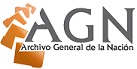 COMPRA MENOR AGN-DAF-CM-2022-0004Este proceso de compra inició el día siete (07) de marzo de 2022, mediante invitación directa en el Portal de Compras y Contrataciones a empresas que suplan los requerimientos de esta compra, para que participen en este proceso de referencia AGN-DAF-CM-2022-0004, para la ADQUISICIÓN DE MATERIAL GASTABLE DE OFICINA PARA USO DE ESTE ARCHIVO GENERAL DE LA NACION.Los oferentes invitados al presente proceso de Compra Menor fueron: “PAPELERA ARISTY FILPO, EIRL” “BICONSA, SUPLIDORA DE OFICINA, SRL” “TKM SUPLIDOR INDUSTRIAL, SRL” “LOPEZ OFFICE SUPPLY, SRL”.El día veintitrés (23) de marzo (03) del año (2022) se procedió a la recepción de ofertas, técnicas y económicas, el día veintitrés (23) de marzo (03) del año (2022) se les dio apertura a las mismas, correspondientes a los Oferentes participantes en este proceso de compra menor.Los oferentes que presentaron ofertas al presente proceso de Compra Menor fueron:Considerando: el Artículo 26 de la Ley 340-06 de Compras y Contrataciones Públicas el cual establece lo siguiente: “ART.26: La adjudicación se hará a favor del oferente cuya propuesta cumpla con los requisitos y sea calificada como la más conveniente para los intereses institucionales y del país, teniendo en cuenta el precio, la calidad, la idoneidad del oferente y demás condiciones que se establezcan en la reglamentación, de acuerdo con las ponderaciones puestas a conocimiento de los oferentes a través de los pliegos de condiciones respectivos”.Vistas, las Propuestas técnicas y económicas presentadas por los oferentes participantes.Vistas, las recomendaciones del departamento técnico. Visto, el Informe Final emitido por el Portal Transaccional.Visto, el cuadro comparativo de las ofertas recibidas.Visto, los “Criterios de Evaluación y Adjudicación” de las especificaciones técnicas donde se establece que la adjudicación será por ítems.ADJUDICACIÓN 1Se emite lo siguiente: Adjudicar, como al efecto se adjudica: “VELEZ IMPORT, SRL”, por cumplir con las especificaciones técnicas y presentar la oferta más conveniente a los intereses de la institución, bajo las condiciones indicadas en el documento base del proceso de Compra Menor.El monto adjudicado a “VELEZ IMPORT, SRL”, asciende a la suma de: ciento ochenta y seis mil ciento noventa y cuatro pesos con 40/100 (RD$ 186,194.40).ADJUDICACIÓN 2Se emite lo siguiente: Adjudicar, como al efecto se adjudica: “INVERSIONES TEJEDA VALERA INTEVAL”, por cumplir con las especificaciones técnicas y presentar la oferta más conveniente a los intereses de la institución, bajo las condiciones indicadas en el documento base del proceso de Compra Menor.El monto adjudicado a “INVERSIONES TEJEDA VALERA INTEVAL”, asciende a la suma de: ciento sesenta y cuatro mil doscientos un pesos con 72/100 (RD$ 169,201.72).ADJUDICACIÓN 3Se emite lo siguiente: Adjudicar, como al efecto se adjudica: “SUPLIGENSA, SRL”, por cumplir con las especificaciones técnicas y presentar la oferta más conveniente a los intereses de la institución, bajo las condiciones indicadas en el documento base del proceso de Compra Menor.El monto adjudicado a “SUPLIGENSA, SRL”, asciende a la suma de: catorce mil ochocientos noventa y siete pesos con 50/100 (14,897.50).Hacemos de conocimiento público que la compra menor AGN-DAF-CM-2022-0004  para la ADQUISICIÓN DE MATERIAL GASTABLE DE OFICINA PARA USO DE ESTE ARCHIVO GENERAL DE LA NACION. ha sido adjudicada por el Departamento de Compras, en base a las recomendaciones emitidas por la Comisión Evaluadora del AGN y de conformidad con lo dispuesto en el artículo 26 de la ley 340-06, a los siguientes oferente: “VELEZ IMPORT, SRL, “INVERSIONES TEJEDA VALERA INTEVAL”, “SUPLIGENSA, SRL”  habiendo cumplido con las disposiciones establecidas en este proceso.Hacemos esta publicación el día treinta (30) del mes de marzo (03) del año 2022.__________________________                                                      _______________________________                                                                            Iván Pérez Bonilla			   			             Santa Reyes   Enc. División de Compras				           Enc. Administrativo y Financiero	____________________________                                                 _______________________________                                                                                     Gian Peña			   			            José Vílchez                Enc. Jurídico					                   Subdirector General ___________________________                                                     _______________________________                                                                                    Sayra Alegría 		   				              Teodoro ViolaEnc. Dept.  Planificación  y Desarrollo 	                                                  Enc. Depto. De Referencia	                                                                                                                                                                                                                                                                                                                                                                                                                                                                                                                                                                                                   			 No.ProveedorMonto de la oferta1INVERSIONES ND & ASOCIADOS, SRL258,416.942TKM SUPLIDOR INDUSTRIAL, SRL415,596.87 3VELEZ IMPORT, SRL206,512.824LIRU SERVICIOS MULTIPLES, SRL472,993.305SUPLIGENSA, SRL393,927.666INVERSIONES TEJEDA VALERA INTEVAL, SRL423,574.82 7MAXIBODEGAS EOP DEL CARIBE, SRL213,456.568UNIVERSUM SERVICIOS MÚLTIPLES, SRL190,409.099BROTHERS RSR SUPPLY OFFICES, SRL452,963.60SUPLIDOR: VELEZ IMPORT, SRL (RNC: 131719945)SUPLIDOR: VELEZ IMPORT, SRL (RNC: 131719945)SUPLIDOR: VELEZ IMPORT, SRL (RNC: 131719945)SUPLIDOR: VELEZ IMPORT, SRL (RNC: 131719945)SUPLIDOR: VELEZ IMPORT, SRL (RNC: 131719945)SUPLIDOR: VELEZ IMPORT, SRL (RNC: 131719945)ITEMDESCRIPCIÓNCANTIDADPRECIO UNITARIOITBISTOTAL RD$1RESMA DE PAPEL BOND 8½ X 11´´400240.0018%113,2802RESMA DE PAPEL BOND 11 X 17´´25475.0018%14,012.504FOLDERS 8 ½ X 11´´ (100/1)40266.0018%12,555.205BOLIGRAFOS AZUL (12/1)15054.000%8,100.006(CAJA 12/1) LAPIZ DE CARBON #2B8042.000%3,360.007(CAJA 12/1) LAPIZ FOLIAR O DIBUJO HB62245.0018%17,924.2012ETIQUETAS LABELS PARA CD Y DVD10004.5518%5,369.0013LABELS BLANCOS (1 X 1½ PULGADAS)50000.2118%1,221.3017LIBRO DE RECORD DE 500 PAGINAS15245.0018%4,336.5021RESMA DE OPLINA    24X38´´31,705.0018%6,035.70Total Total Total Total Total RD$ 186,194.40SUPLIDOR: INVERSIONES TEJEDA VALERA INTEVAL, SRL (RNC: 130738582)SUPLIDOR: INVERSIONES TEJEDA VALERA INTEVAL, SRL (RNC: 130738582)SUPLIDOR: INVERSIONES TEJEDA VALERA INTEVAL, SRL (RNC: 130738582)SUPLIDOR: INVERSIONES TEJEDA VALERA INTEVAL, SRL (RNC: 130738582)SUPLIDOR: INVERSIONES TEJEDA VALERA INTEVAL, SRL (RNC: 130738582)SUPLIDOR: INVERSIONES TEJEDA VALERA INTEVAL, SRL (RNC: 130738582)ITEMDESCRIPCIÓNCANTIDADPRECIO UNITARIOITBISTOTAL RD$3PAPEL BOND (ROLLO BLANCO) ROLLOS DE 50 LBS.200064.9018%153,164.008PERFORADORA DE DOS HOYOS1019018%2,242.009PERFORADORA DE TRES HOYOS1016918%1,994.2010PEGAMENTO EN BARRA (MEDIANO)506518%3,835.0014CINTA PEGANTE DOBLE CARA 1 PULGADA116518%843.7018LIBRO DE RECORD DE 300 PAGINAS10179.9018%2,122.82TotalTotalTotalTotalTotalRD$ 164,201.72SUPLIDOR: SUPLIGENSA, SRL (RNC:130560552 )SUPLIDOR: SUPLIGENSA, SRL (RNC:130560552 )SUPLIDOR: SUPLIGENSA, SRL (RNC:130560552 )SUPLIDOR: SUPLIGENSA, SRL (RNC:130560552 )SUPLIDOR: SUPLIGENSA, SRL (RNC:130560552 )SUPLIDOR: SUPLIGENSA, SRL (RNC:130560552 )ITEMDESCRIPCIÓNCANTIDADPRECIO UNITARIOITBISTOTAL RD$11TIJERA #82535.0018%1,032.5015CINTA ADHESIVA TRANSPARENTE DE 2 PULGADAS530.0018%177.0016DISPENSADOR DE CINTA ADHESIVA ¾´´5120.0018%708.0019PINCELES #143020.0018%708.0020RESMA DE PAPEL CARTULINA HILO (8½´´  X 11´´) CREMA52080.0018%12,272.00TotalTotalTotalTotalTotalRD$ 14,897.50